Cascade Volcanoes Broadband Meeting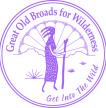                        Tuesday, June 16  6:30pm6:30  Welcome New Members and Guests				Micky																6:45	 "Bristol Bay and the Pebble Deposit: The Risks of Open-Pit Mining in Salmon Country" 										 Russell Rosenberg7:15 – 7:25	Breakout GroupsADVOCACYJordan Cove Actions						FelicePumice Plain							SusanChehalis River Floodplain project (Dam)				LaurieWashington WolvesLSRD								MickyReporting comments/calls/letters					FeliceEDUCATION  Intro to Jordan Cove, LSRD, Zoom-a-Thons	(Brats)		MickyCES Grant Zoom-a-Thons						LaurieSpeak for Wolves Virtual Conference				LaurieNational Wilderness Stewardship Alliance Virtual conference	LaurieNational Broads Educational Zoom-a-Thons			LindaSTEWARDSHIP Solitude Monitoring						LaurieCES Grant							LaurieWTA Work Party						SusanFUNMosier Campout						MickySeptember Campout						BarbHiking?								BarbOTHER	May the Forest Be With You Broadwalk				Micky